TRABAJO 1º BCS, 16 ABRIL:1º Leer las páginas 194 y 195. Realizar los ejercicios 1 y 2 de la página 195.Enlaces de interés:https://youtu.be/wJxCcfkmN8s  (ecuación recta tangente a una función)https://youtu.be/-OwSv1HnTTQ  (máximos y mínimos)2º SOLUCIÓN EJERCICIOS PÁGINA 193: 16, 17, 18 y 19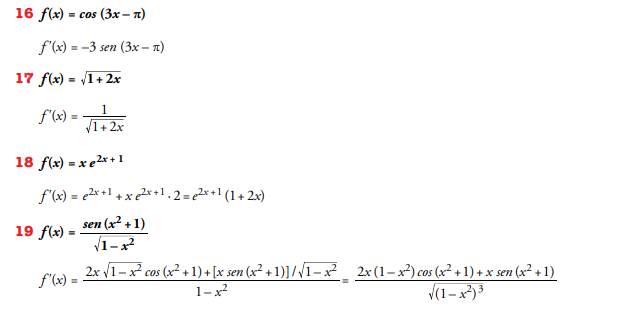 